R E P U B L I K A   H R V A T S K AVUKOVARSKO-SRIJEMSKA ŽUPANIJA     OPĆINA BABINA GREDA  
          OPĆINSKO VIJEĆE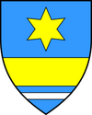 KLASA: 604-02/23-01/1URBROJ: 2196-7-01-23-1Babina Greda, 29. rujna 2023.                 Na temelju članka 18. Statuta Općine Babina Greda ("Sl. vjesnik Vukovarsko – srijemske županije" broj 11/09, 04/13, 03/14, 01/18, 13/18, 21A/19, 03/20, 04/21 i 16/23) i članka 45. Poslovnika o radu Općinskog vijeća Općine Babina (“Sl. Vjesnik” Vukovarsko – srijemske županije broj 16/09, 01/18 i 04/21), na prijedlog općinskog načelnika Općinsko vijeće Općine Babina Grda na 22. sjednici održanoj 29. rujna 2023. godine, donosiO  D  L  U  K  UO BROJU I VISINI  STUDENTSKIH STIPENDIJA OPĆINE BABINA GREDAZA AKADEMSKU GODINU 2023/24Članak 1.              Za akademsku godinu 2023/24., Općina Babina Greda utvrđuje se isplata 15 stipendija redovnim studentima sa prebivalištem na području Općine Babina Greda.Članak 2.          Visina stipendije Općine Babina Greda za školsku godinu 2023/2024, iznosi 200,00 EUR-a - mjesečno. Članak 3.      Isplata stipendija za akademsku godinu 2023/24, teče od 01. listopada, 2023. godine do 31. srpnja, 2024. godine.Članak 4.        Ovlašćuje se općinski načelnik da potpiše ugovore (za akademsku 2023/24. godinu), sukladno provedenom javnom natječaju.Članak 5.         Ova Odluka stupa na snagu osmog dana od dana objave u „Službenom vjesniku“ Vukovarsko-srijemske županije.                                                                                                                        Predsjednik                                                                                                                   Općinskog vijeća:                                                                                                                      Tomo Đaković+*xfs*pvs*lsu*cvA*xBj*qEC*oCa*qdA*uEw*DaC*pBk*-
+*yqw*mic*kfl*vro*ugc*dys*kfm*xBB*wau*jus*zew*-
+*eDs*lyd*lyd*lyd*lyd*dBw*bBD*pzC*gaj*vju*zfE*-
+*ftw*ibq*nlm*Egs*voc*iDo*fls*EgD*EvA*AlE*onA*-
+*ftA*xga*jvi*tgC*cjB*vlx*wqa*jtD*jli*cyC*uws*-
+*xjq*CCy*bsu*gDj*bkl*iEg*Ahi*wro*Egz*ykx*uzq*-
